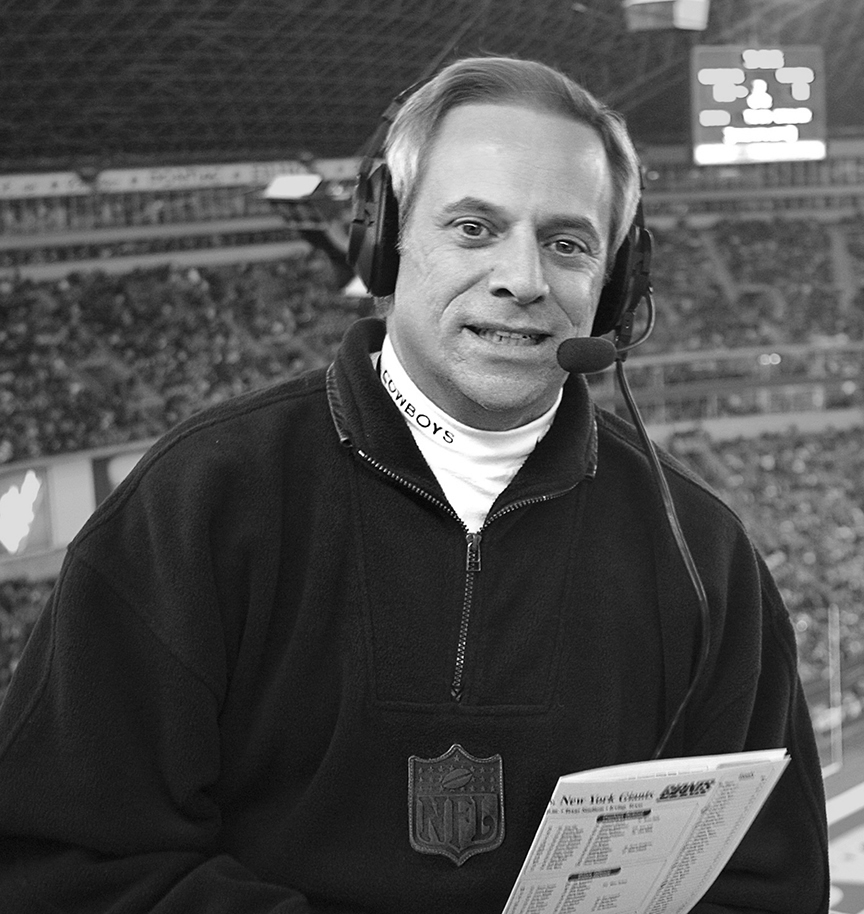 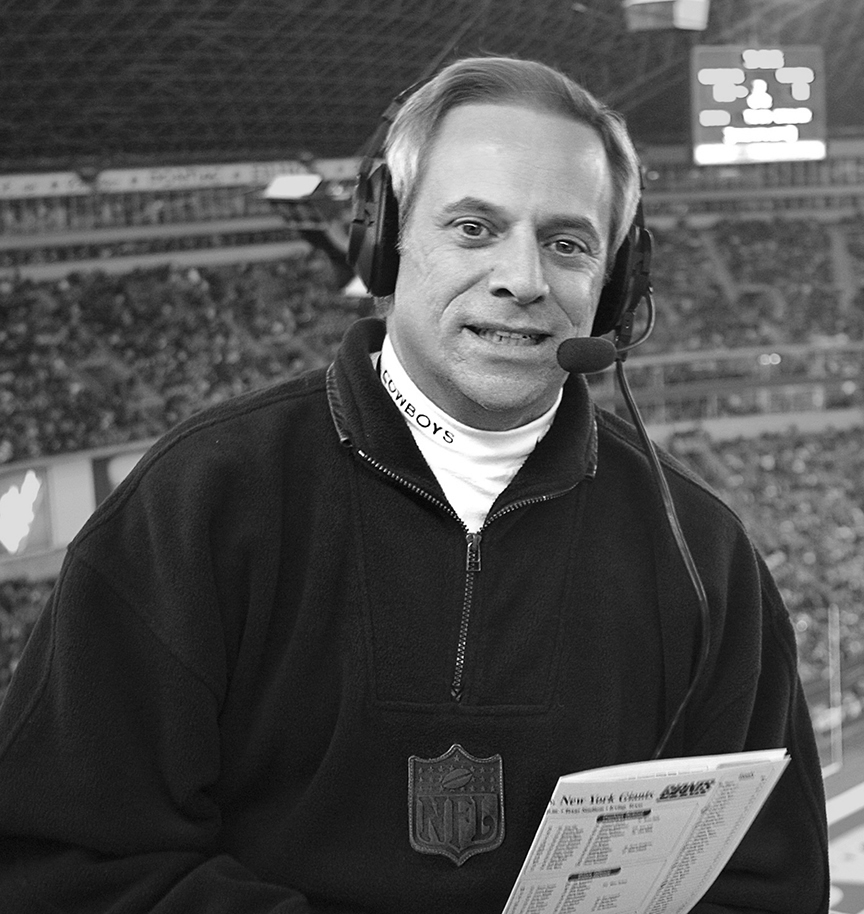 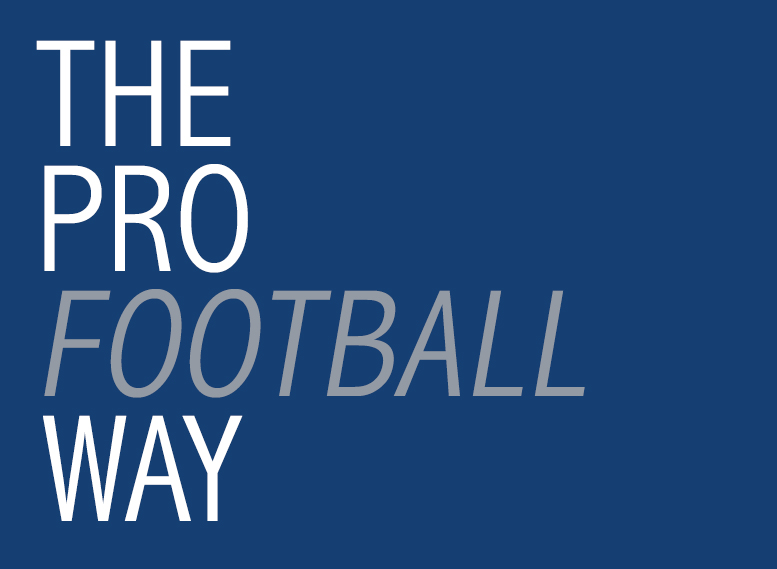 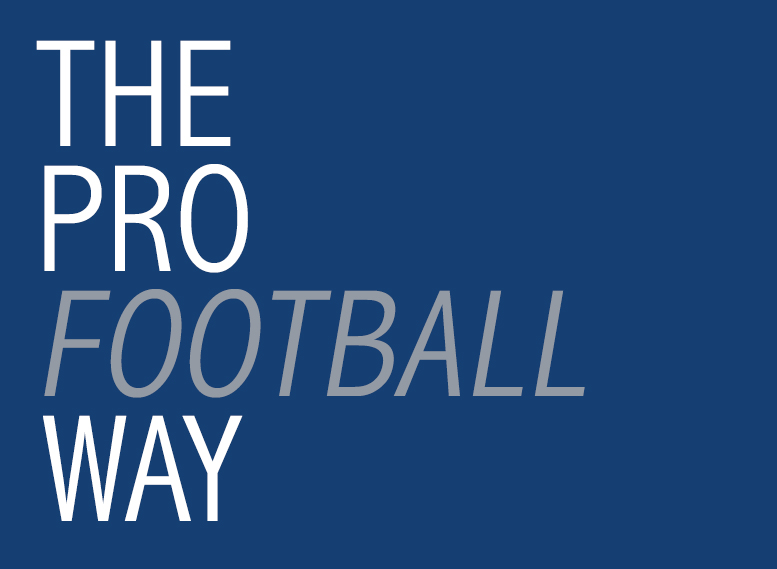 7 REASONS TO HIRE MARK ORISTANO1 – YOU NEED HELP “OVERTURNING TURNOVER”TM     You know the national averages, right? Every employee you lose costs you 30% of that salary to replace. A $30,000/year employee will cost you ten grand. A $100,000 employee means $33,000 in replacement costs. Investing in Mark’s information and putting to work the time-tested strategies of one of professional sports greatest front offices is an investment that will pay off for years to come.2 - YOU WANT STRATEGIES THAT WORK     No bouncing around the stage like a bunny. No yelling. No forced audience interaction. No faux motivation that lasts about a minute after the talk ends. Just usable, pertinent information and methods designed to produce results.			3 – YOU WANT PROVEN STRATEGY FROM THE SOURCE     Mark’s talk to your organization centers on the management principles of one of America’s most famous sports teams, the original Dallas Cowboys. And it’s not just a topic he picked out of thin air. As it says on his website, he speaks from experience. He spent many years in the Cowboys’ front office, in different capacities, and he learned their management style from Hall of Fame G.M. Tex Schramm.4 – YOU WANT TO KEEP IT LIGHT       As a 30-year broadcasting veteran and a 40-year stage actor, Mark is fully at home in front of an audience. His sense of humor comes through in every part of his presentation. He won’t bore your people to sleep.  He’ll keep them engaged and interested with stories that connect and expand on the information at hand.5 – YOU WANT A CUSTOM FIT     Mark will be in contact well in advance of the presentation date to discuss your organization’s specific areas of focus, and he’ll tailor the talk to fit your needs.6 – YOU WANT YOUR TEAM STRENGTHENED     No matter how many books you read about learning from great athletes, unless you are 6’8” and have a deadly jump shot from the top of the key, you won’t learn much from the playing field. The players and coaches learn teamwork from the field. We learn it from the place we’d work… the front office.7 – YOU WANT SOMEBODY EASY TO WORK WITH     Hire Mark. Then sit back and relax as he brings a winning program on how to become a winner to your organizations meeting. Let him show you the way to turn a staff into a team.